                                                                          Krajský úřad Královéhradeckého kraje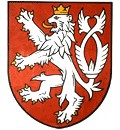 	Městské úřady obcí                                                                               s rozšířenou působností                                                                               do rukou vedoucího odboru školství Váš dopis ze dne | Vaše značka (č. j.)	Naše značka (č. j.)	Hradec Králové		20712/SM/2014	 25. 11. 2014Odbor | oddělení		Vyřizuje | linka | e-mailškolství		Ing. Dagmar Skoupilová / 409rozpočtu škol a školských zařízení	dskoupilova@kr-kralovehradecky.czZadání sběru podkladů pro zpracování rozpočtu přímých NIV na vzdělávání na rok 2015Vážená paní vedoucí, Vážený pane vedoucí, obracíme se na Vás se žádostí o součinnost při přípravě rozpisu rozpočtu přímých výdajů na vzdělávání pro rok 2015. V příloze Vám zasíláme zadání sběru potřebných podkladů, které Odbor školství KÚ zpracoval pro rozpis mzdových prostředků na rok 2015. Plné znění textu zadání a formuláře pro vyplnění budou zveřejněny na webových stránkách kraje v oddíle „Školství – Školská ekonomika“. Zároveň Vám je předáme e-mailem.Všechny organizace závazně vyplní pro potřeby KÚ:- podrobné údaje ze mzdové inventury k  5. 1. 2015,- své požadavky na OON (v potřebném členění),- údaje o počtu jídel v říjnu 2014 – zadáno samostatně dopisem č.j. 18919/SM/2014, termín  	předání byl stanoven na 20. 11. 2014- předpoklad změn od září 2015 (formulář upraven s ohledem na převažující MŠ a ZŠ).Odbor školství, popř. jiný útvar městského úřadu obce III, určený k zabezpečení výkonu přenesené působnosti ve školství, tyto podklady vyhodnotí a předá na KÚ v níže stanovených termínech.Údaje ze mzdových inventur organizace zpracují a závazně předloží MěÚ obce III dle „Zadání sběru podkladů pro právnické osoby“ – viz č.j. 20711/SM/2014. Cílem je zachytit celkový objem nárokových složek zaměstnanců v hlavní činnosti organizace platných v lednu 2015 (po provedení změn v odměňování, které nastaly k 1. 11. 2014). Tyto podklady budou využity pro potřeby vyhodnocení objemu mezd přiděleného normativním rozpisem, projednání požadavků škol na jejich posílení. Z tohoto důvodu Vás žádáme o předání souhrnných údajů o nárokových složkách platu a podkladů pro vyčlenění limitu OON za jednotlivé právní subjekty a jejich součásti. K předání použijete tradiční tabulky pro součtové údaje ze mzdových inventur, které svojí strukturou odpovídají formulářům pro školy. Podklady chceme použít i k vyhodnocení vývoje tarifů k 5. 1. 2015 oproti lednu 2014 u jednotlivých skupin zaměstnanců. Věnujte proto prosím pozornost důslednému vyplnění kódu typu školy nebo zařízení v tabulce určené pro předání podkladů o platech na KÚ.Odbory školství obcí III předají podklady na oddělení rozpočtu KÚ v následujících termínech: strukturu rozpočtovaných součástí u jednotlivých subjektů  - 5. 1. 2015.            Jde o rozčlenění právních subjektů na jednotlivá samostatně rozpočtovaná místa.  návrh rozdělení přiděleného limitu na OON pro rok 2015 – předpoklad do 30. 1. 2015Tabulku pro vyplnění Vám předáváme v elektronické formě. Částku k rozpisu objemu OON mezi jednotlivé organizace v rámci obcí III upřesníme později, po obdržení ukazatelů přímých NIV kraje pro rok 2015.  výstupy ze mzdových inventur (celkové úvazky a objemy mezd za jednotlivé organizace) – do 30. 1. 2015  podklady o očekávaných změnách od září 2015 – do 16. 4. 2015.Zároveň Vám předáváme v elektronické formě formulář tabulky pro vyplnění.Podklady související s předáním návrhu ukazatelů rozpočtu na KÚ po projednání se školami pro rok 2015 (rekapitulace finančních rozvah a další) budou předávány dle harmonogramu zpracování rozpočtu, který bude upřesněn později. Žádáme Vás, abyste zadali zpracování školám tak, aby byly dodrženy námi stanovené termíny pro předání na KÚ. S pozdravem                             Ing. Václav Jarkovský							  vedoucí oddělení rozpočtu                                                                                       škol a školských zařízení Přílohy: pokyn k zadání sběru podkladů pro rozpočet roku 2015 vzory tabulek pro školy - předání podkladů k rozpočtu 2015 (OON, změny od září 2015, mzdové prostředky na nárokové složky platů pedagogů a nepedagogů)   vzory tabulek pro obce III pro předání údajů (podklad pro přidělení limitu OON, předpokládané změny organizace a počtu zaměstnanců od září 2015)   tabulka pro obce III pro předání údajů ze mzdových inventur – přehled za jednotlivé školy a zařízenítabulka typů škol a zařízení (k vyplnění plánu potřeby mzdových prostředků – sběr dat 2015)